						Předkládá:	Mgr. Jiří Pospíšil,								1. náměstek primátora						Zpracovaly:	Mgr. Alexandra Klímková,				vedoucí Odboru správy a údržby 				majetku města								Zuzana Najbrová,			odborný referent oddělení nakládání s majetkem města Odboru SÚMMZasedání Zastupitelstva města Prostějovakonané dne 07. 12. 2021Schválení prodeje pozemku p.č. 3484/8 v k.ú. Prostějov Návrh usnesení:Zastupitelstvo města Prostějovas c h v a l u j eprodej pozemku p.č. 3484/8 – ostatní plocha o výměře 136 m2 v k.ú. Prostějov do spoluvlastnictví vlastníků pozemků p.č. 3484/9, p.č. 3484/7, p.č. 3484/6, p.č. 3484/5, p.č. 3484/4, p.č. 3484/3, p.č. 3484/2, p.č. 3484/1, vše v k.ú. Prostějov, za následujících podmínek:za kupní cenu ve výši dle znaleckého posudku (cena obvyklá) 81.600 Kč, tj. 600 Kč/m², splatnou před podpisem kupní smlouvy,náklady spojené s vyhotovením znaleckého posudku a správní poplatek spojený s podáním návrhu na povolení vkladu vlastnického práva do katastru nemovitostí uhradí kupující.Důvodová zpráva:V rámci provádění kontroly užívání majetku ve vlastnictví Statutárního města Prostějova bylo Odborem správy a údržby majetku města Magistrátu města Prostějova zjištěno majetkoprávně nedořešené užívání pozemku p.č. 3484/8 – ostatní plocha o výměře 136 m2 v k.ú. Prostějov na ulici Jezdecká v Prostějově. Předmětný pozemek je součástí zaploceného areálu garáží a slouží jako příjezdová a přístupová cesta jednak k těmto stavbám garáží, jež jsou součástí pozemků p.č. 3484/7, p.č. 3484/6, p.č. 3484/5, p.č. 3484/4, p.č. 3484/3, p.č. 3484/2, a dále k pozemkům p.č. 3484/9 a p.č. 3484/1, vše v k.ú. Prostějov. Vzhledem k výše uvedeným skutečnostem byli vlastníci výše uvedených pozemků vyzváni k majetkoprávnímu dořešení užívání předmětného pozemku Statutárního města Prostějova. Na základě výzvy předložili vlastníci uvedených pozemků žádosti o prodej předmětného pozemku. Žádosti postupně podali následující žadatelé:fyzická osoba, vlastník pozemků p.č. 3484/9 a p.č. 3484/1, oba v k.ú. Prostějov,manželé, fyzické osoby, vlastníci pozemku p.č. 3484/3 v k.ú. Prostějov,fyzická osoba, vlastník pozemků p.č. 3484/5 a p.č. 3484/6, oba v k.ú. Prostějov,fyzická osoba, vlastník pozemku p.č. 3484/2 v k.ú. Prostějov,fyzická osoba, vlastník pozemku p.č. 3484/7 v k.ú. Prostějov,manželé, fyzické osoby, vlastníci pozemku p.č. 3484/4 v k.ú. Prostějov.Po vzájemném projednání se vlastníci uvedených pozemků dohodli, že v případě realizace prodeje nabydou pozemek do spoluvlastnictví z důvodu zajištění právní jistoty přístupu k jim vlastněným pozemkům. Záležitost je řešena pod SpZn. OSUMM 37/2021.Stanoviska odborů MMPv (subjektů):1. Odbor územního plánování a památkové péče nemá z hlediska územního plánu k prodeji výše uvedeného pozemku žádné připomínky.2. Odbor rozvoje a investic posoudil uvedenou nabídku a sděluje, že souhlasí s prodejem předmětného pozemku, ale upřednostňuje prodej do společného podílu všem vlastníkům stávajících garáží.3. Odbor životního prostřední nemá námitek k předložené žádosti – netýká se našich zájmů. 4. Odbor dopravy Magistrátu města Prostějova jako příslušný silniční správní úřad pro místní komunikace, veřejně přístupné účelové komunikace a silnice II. a III. tříd dle § 40 odst. 4 a 5 zákona č. 13/1997 Sb., o pozemních komunikacích, ve znění pozdějších předpisů, s prodejem pozemku souhlasí.Rada města Prostějova dne 23.03.2021 usnesením č. 1236 vyhlásila záměr prodeje pozemku p.č. 3484/8 – ostatní plocha o výměře 136 m² v k.ú. Prostějov do spoluvlastnictví vlastníků pozemků p.č. 3484/9, p.č. 3484/7, p.č. 3484/6, p.č. 3484/5, p.č. 3484/4, p.č. 3484/3, p.č. 3484/2, p.č. 3484/1, vše v k.ú. Prostějov, za následujících podmínek:za kupní cenu ve výši minimálně dle znaleckého posudku (cena obvyklá) splatnou před podpisem smlouvy,náklady spojené s vyhotovením znaleckého posudku a správní poplatek spojený s podáním návrhu na povolení vkladu vlastnického práva do katastru nemovitostí uhradí kupující.Záměr prodeje předmětného pozemku byl v souladu s příslušnými ustanoveními zákona č. 128/2000 Sb., o obcích (obecní zřízení), ve znění pozdějších předpisů, zveřejněn vyvěšením na úřední desce Magistrátu města Prostějova a způsobem umožňujícím dálkový přístup. K vyhlášenému záměru se v zákonem stanovené lhůtě nikdo jiný nepřihlásil.Dle znaleckého posudku byla obvyklá cena pozemku p.č. 3484/8 v k.ú. Prostějov znalcem stanovena ve výši 81.600 Kč, tj. 600 Kč/m².5. Stanovisko předkladatele:Odbor správy a údržby majetku města nemá námitek k schválení prodeje pozemku p.č. 3484/8 – ostatní plocha o výměře 136 m2 v k.ú. Prostějov do spoluvlastnictví vlastníků pozemků p.č. 3484/9, p.č. 3484/7, p.č. 3484/6, p.č. 3484/5, p.č. 3484/4, p.č. 3484/3, p.č. 3484/2, p.č. 3484/1, vše v k.ú. Prostějov, za podmínek dle návrhu usnesení. Materiál byl předložen k projednání na schůzi Finančního výboru dne 30.11.2021.Osobní údaje fyzických osob jsou z textu vyjmuty v souladu s příslušnými ustanoveními zákona č.101/2000 Sb., o ochraně osobních údajů a o změně některých zákonů, ve znění pozdějších předpisů. Úplné znění materiálu je v souladu s příslušnými ustanoveními zákona č. 128/2000 Sb., o obcích (obecní zřízení), ve znění pozdějších předpisů k nahlédnutí na Magistrátu města ProstějovaPřílohy:situační mapa – příloha č. 1přehledová mapa – příloha č. 2situační foto – příloha č. 3Příloha č. 1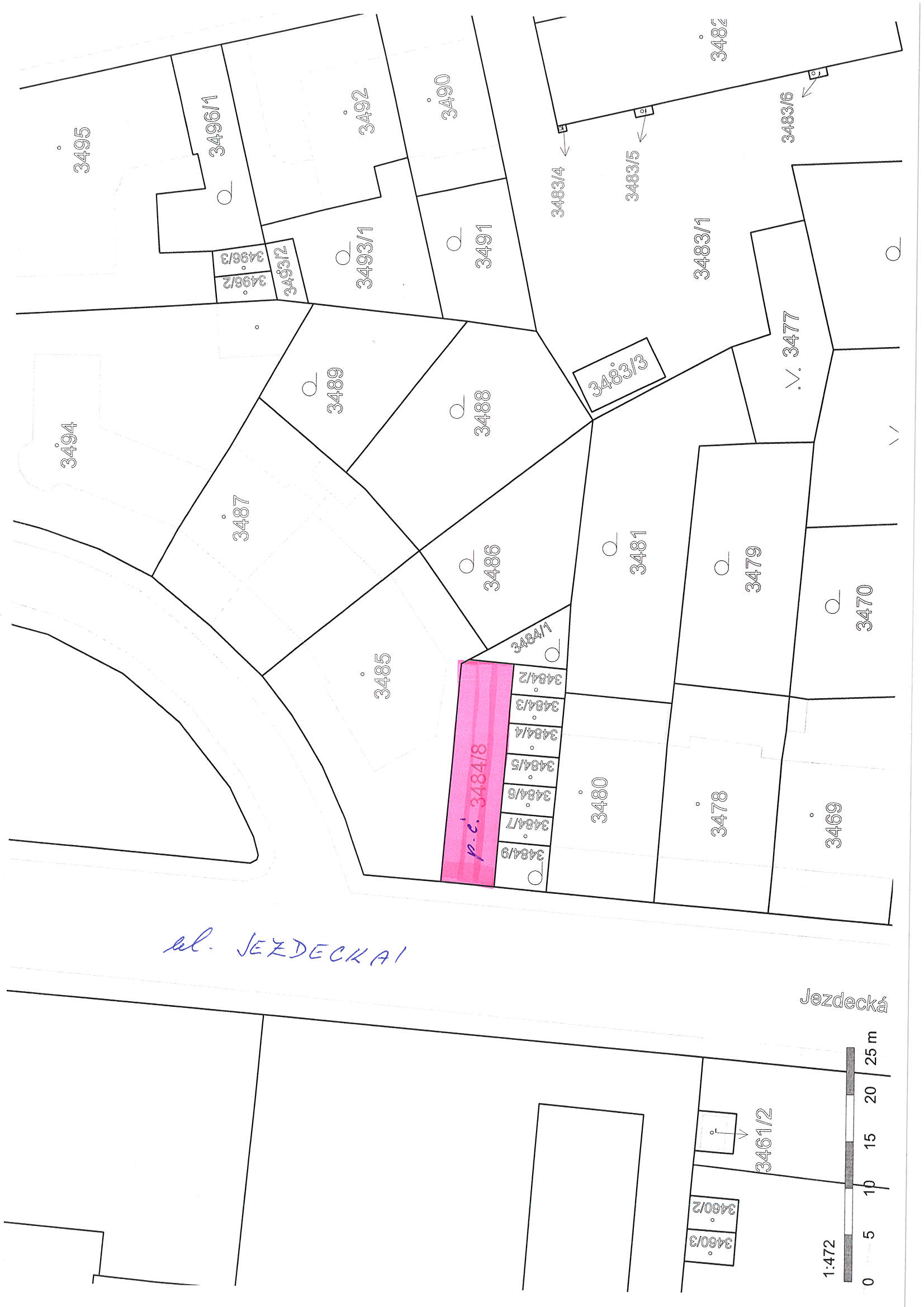 Příloha č. 2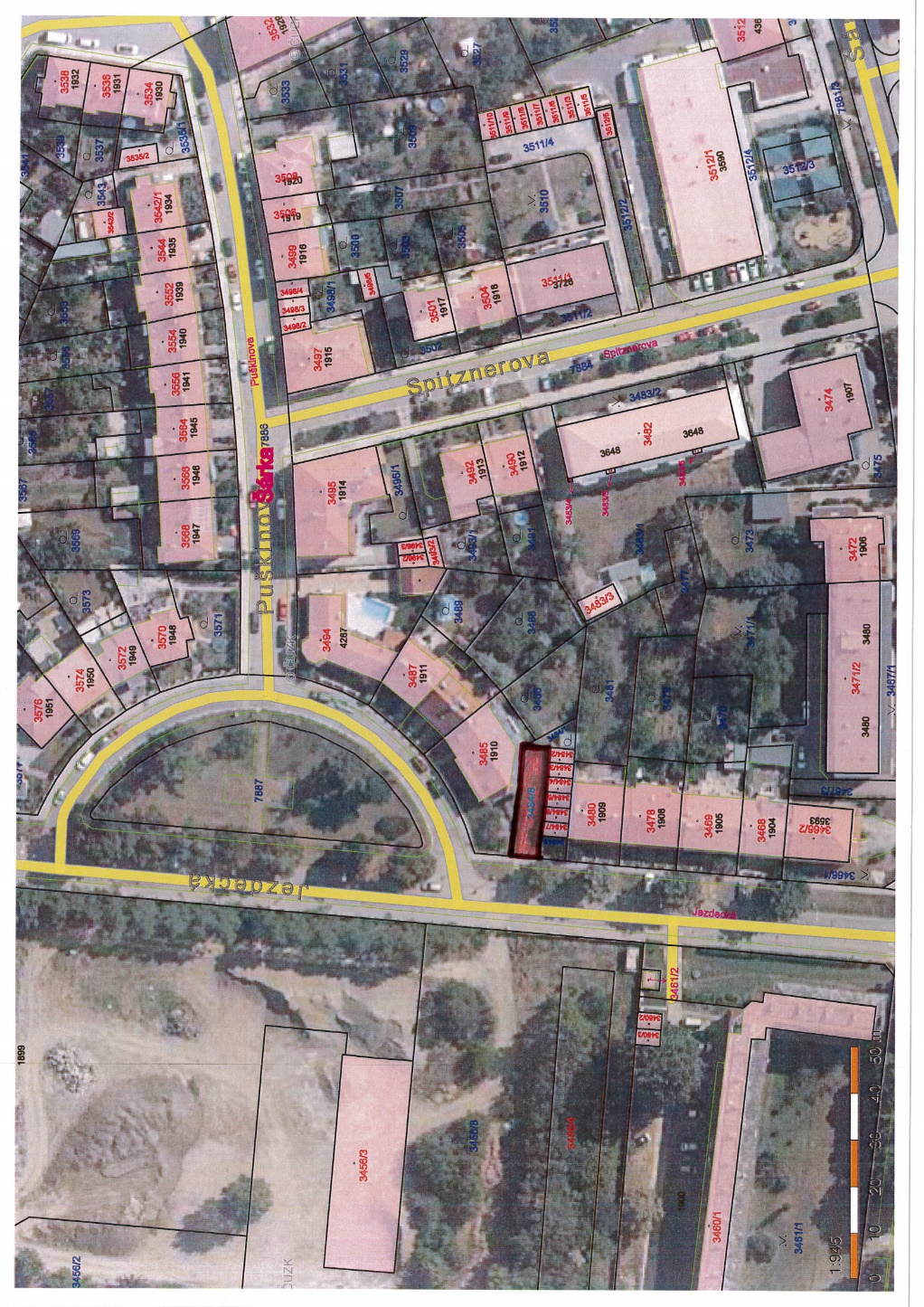 Příloha č. 3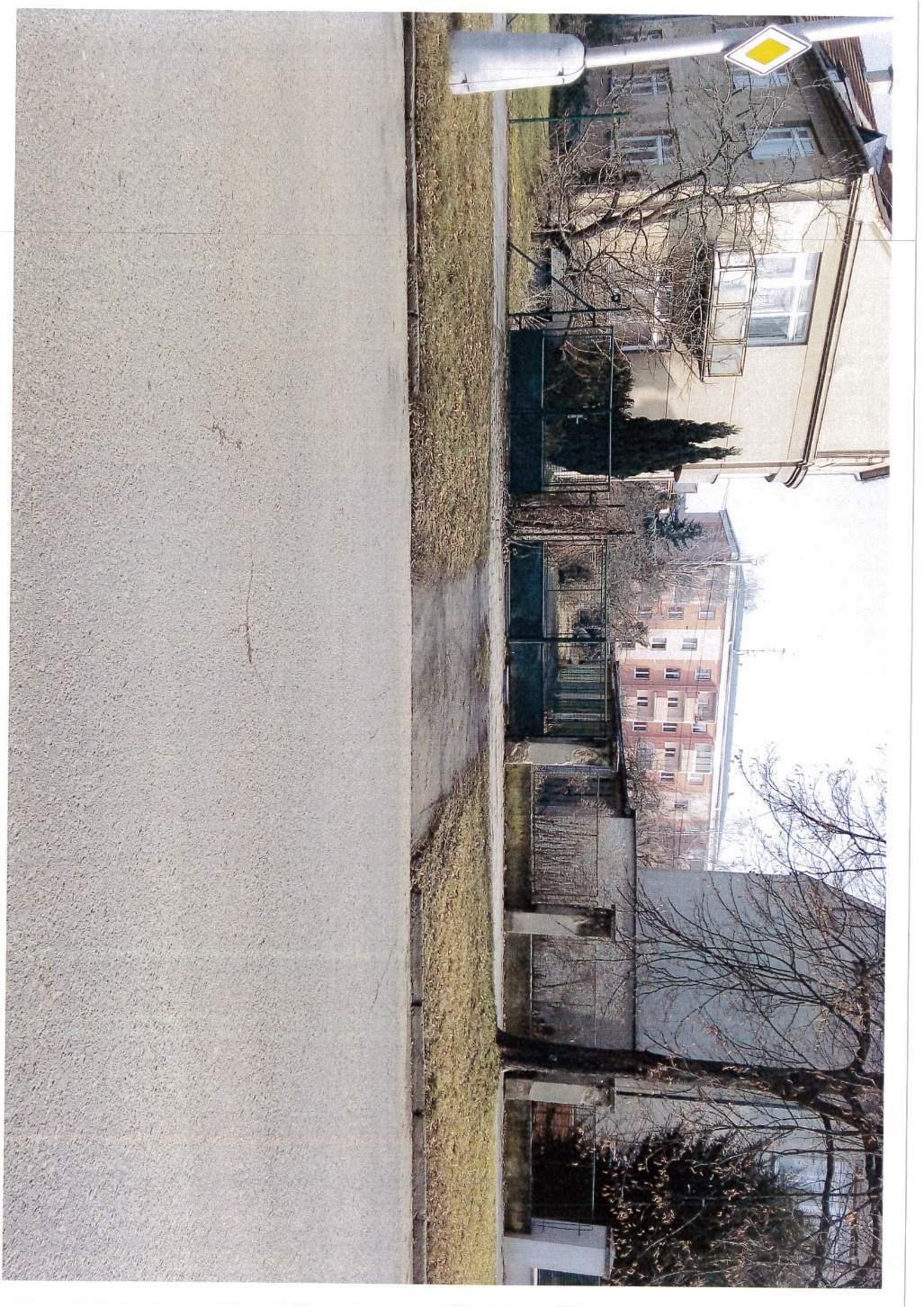 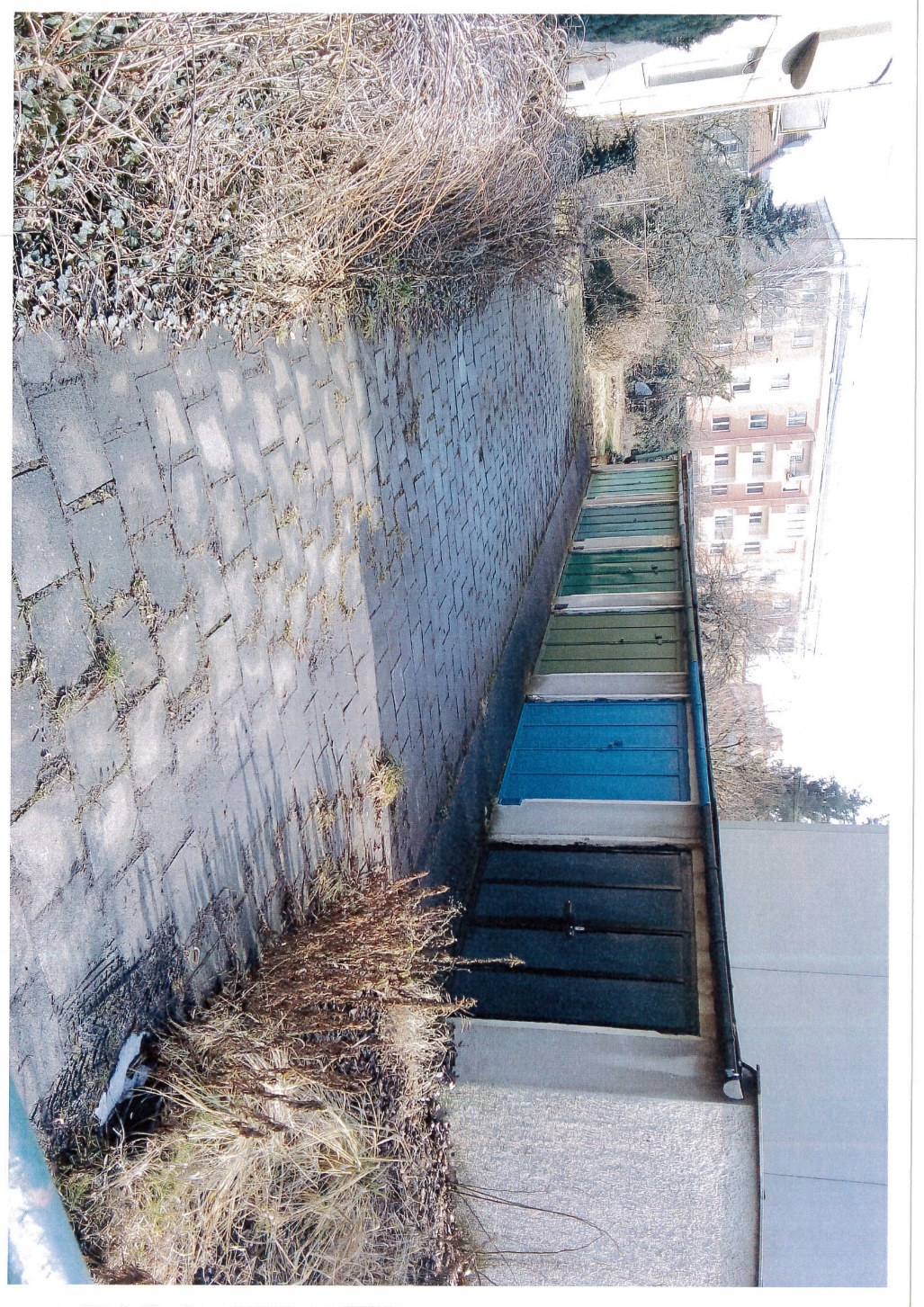 P o d p i s yP o d p i s yP o d p i s yP o d p i s yPředkladatelMgr. Jiří Pospíšil, 1. náměstek primátora22.11.2021Mgr. Pospíšil, v.r.Za správnostMgr. Alexandra Klímková, vedoucí Odboru správy a údržby majetku města22.11.2021Mgr. Klímková, v.r.Zpracovatel Zuzana Najbrová, odborný referent oddělení nakládání s majetkem města Odboru SÚMM22.11.2021v z. Bc. Hofman, v.r.Důvodová zpráva obsahuje stanoviska dotčených odborů MMPv (subjektů)Důvodová zpráva obsahuje stanoviska dotčených odborů MMPv (subjektů)Důvodová zpráva obsahuje stanoviska dotčených odborů MMPv (subjektů)Důvodová zpráva obsahuje stanoviska dotčených odborů MMPv (subjektů)Odbor MMPv (subjekt)Odbor MMPv (subjekt)Stanovisko ze dneResumé1.OÚPPP22.02.2021nemá žádné připomínky2.ORI16.02.2021souhlasí3.OŽP23.02.2021nemá námitek, netýká se zájmů OŽP4.OD14.01.2021souhlasí5.OSÚMM22.11.2021nemá námitek